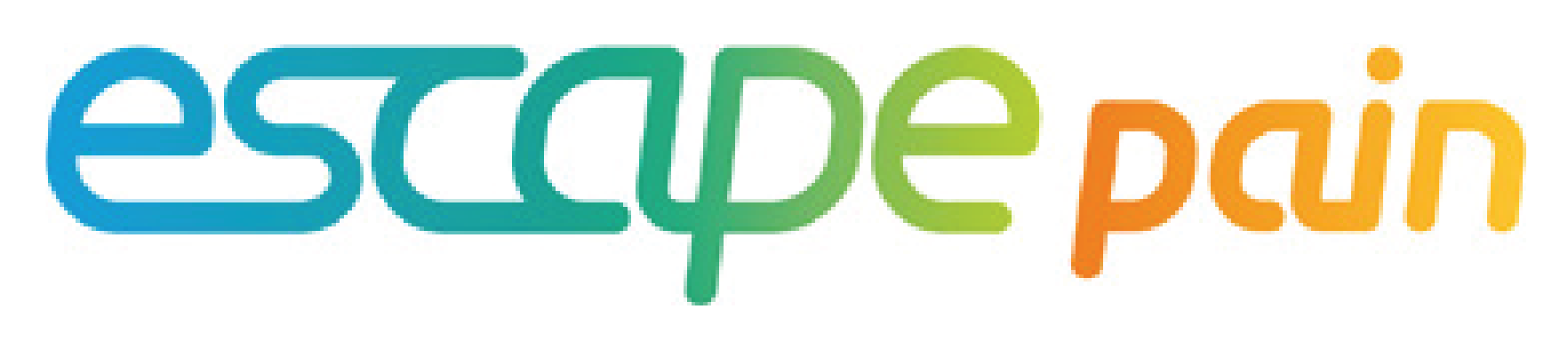 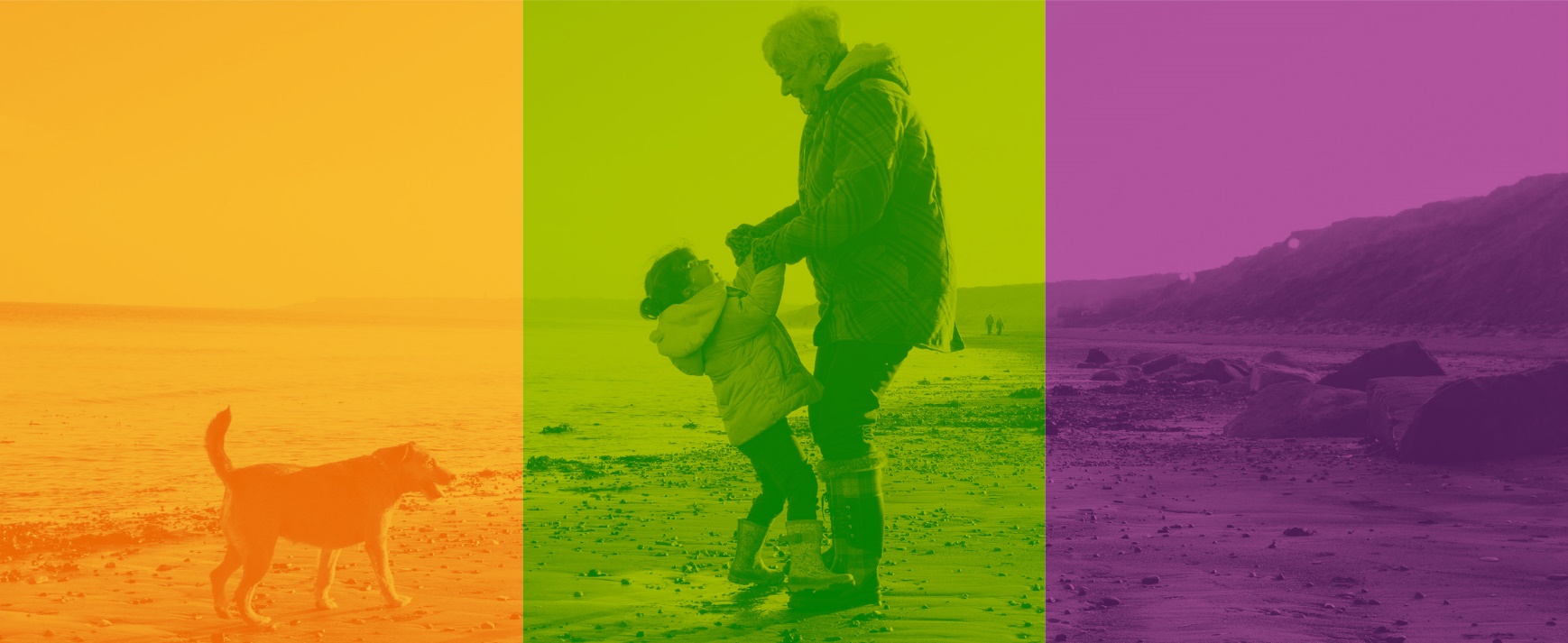 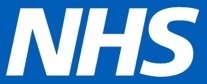 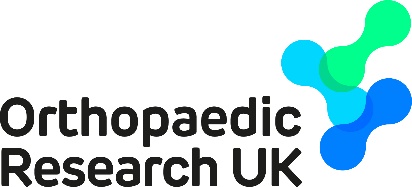 ContentsIntroductionThis toolkit has been developed to act as a guide to help clinical, leisure and community organisations applying for funding from healthcare organisations such as Integrated Care Boards (ICBs) - formerly Clinical Commissioning Groups (CCGs) - government bodies, as well as local authorities, charities and calls for local and national grants awards, etc.It highlights areas that funding bodies may require potential applicants to address, such as information about format and content of the programme; local need for ESCAPE-pain; the costs of setting up and delivering the programme; facilities needed and available; likely savings and benefits to the local health systems or leisure/ community organisations; strategies for implementation; ideas of how to sustain the programme.It uses examples from business cases that have been successfully used to obtain funding that might be updated, adapted and used.Make the case for ESCAPE-painIn the Executive Summary of your business case, provide a brief background making the case for why ESCAPE-pain is needed using data, evidence and “local intelligence” to contextualise the application for your locality.Once you have set the scene, describe what ESCAPE-pain is (e.g., what it is, who it is for, the programme’s content, format and delivery, etc), where the programme has been successfully implemented in your region, or comparable region, and the benefits and cost savings you expect to achieve.What is ESCAPE-pain?ESCAPE-pain stands for Enabling Self-management and Coping with Arthritic Pain using Exercise and is an award-winning group rehabilitation programme for people aged 45 and over who have chronic knee and hip pain – often labelled osteoarthritis (OA) – or back pain. It teaches people the value of simple self-management and coping strategies, and they undertake an exercise regime that is individualised for each participant. There is a robust evidence-base showing the programme produces sustained improvements in clinical outcomes, reduces costs and is easy to implement.For more information about ESCAPE-pain, please see the below document:These programmes consist of 12 x 90-minute sessions (twice a week over six weeks) delivered by a trained “facilitator” (physiotherapist, exercise professional). Each session consists of a 20-25 minute informal discussion around a set theme, followed by approximately 45 minutes of a circuit type exercise programme. Participants attend in groups of about 10, so it is a very efficient way to treat the many people living with joint pain.There is also a smartphone app and website participants can use during and after completing the programme.Overarching aims of the ESCAPE-pain programmeESCAPE-pain aims to improve physical, mental and emotional health and wellbeing of people with chronic knee, hip and/ or back pain, reduce healthcare costs, maximise the efficient use of healthcare resources and increase partnership working between clinical, leisure and community organisations.Programme objectives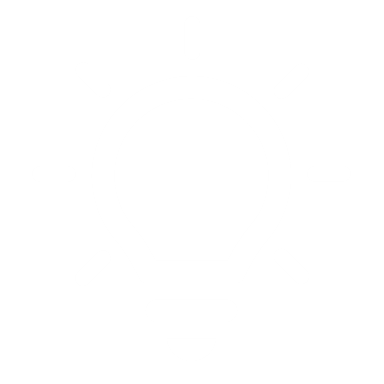 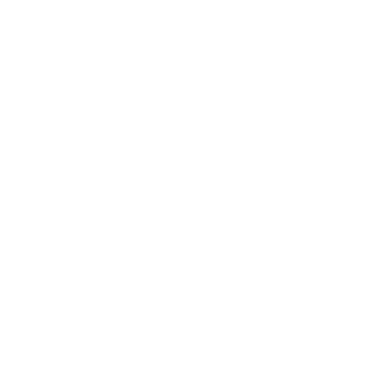 For people with knee, hip and/ or back pain ESCAPE-pain can:•	reduce pain•	improve their function and mobility•	reduce feelings of anxiety and depression•	restore their independence•	get them up, out and socialising again•	help them regain control of their livesFor NHS Commissioners and providers ESCAPE-pain can:improve the health of patients as abovereduce joint pain related healthcare costs by reducing GP, 
hospital and physiotherapy consultations, investigations, and interventionsprovide an alternative to medication and may delay or avoid surgeryprovide an effective intervention for people on surgical waiting listsmaximise efficient use of resources by treating people in groupsdeliver evidence-based intervention recommended by NICE and the NHS RightCare programme (ESCAPE-pain is recommended by RightCare for Long Term Conditions)fulfil the NHS Long-Term Plan of making it easier to access effective care for people in their community rather than needing to attend hospital appointments enable people to self-mange long term conditions, prevent ill health and support people to live healthier livesFor leisure providers and local authorities, ESCAPE-pain:supports their local community to self-manage chronic joint pain, become more active and improve quality of lifeenhances and increases their health and wellbeing servicesforms collaborative partnerships with local health providers (GPs, Nurses, Physiotherapists), exercise on referral, social prescribers and increases self-referralsupskills their workforce by training them to deliver the programmegenerates revenue by increasing membership, footfall, attracting untapped and underrepresented market of older, inactive people, using their facilities during quiet off-peak timessupports people in retaining the programme’s benefits by providing classes and programmes that help them remain activegenerates revenue to make the programme sustainableWhere has the programme been successfully implemented in your region, or in a geographically close or socioeconomically similar region?Funders like to see where the programme has been implemented and what they have found. it is very compelling to provide an overview of where and how ESCAPE-pain has also been delivered by your organisation or across your region and any outcomes. (Input relevant info/data into the [X]). You can use the example statement below to provide an overview of where ESCAPE-pain is currently being delivered, how many places have previously been funded in what time period, and completion rate. Alternatively, you can state which other leisure providers or ICBs have adopted the ESCAPE-pain programme. It may be useful to get in touch with a couple of these organisations for more information about how the programme has been successful across their patch.“The programme is delivered widely across the UK in over 200 physiotherapy, leisure, and community centres. ESCAPE-pain for hips and knees/ backs has been available in [X region] and [X] places have been made available, of which [X] participants have accessed between [X month/year] and [X month/year]. [X%] have completed the programme.”View our interactive maps:For hips/knees sitesFor backs sitesWhat are the key benefits of delivering the ESCAPE-pain programme?For NHS OrganisationsAbout 90% of people with OA are managed by GPs. OA accounts for 2 million GP consultations and ~150,000 knee/ hip replacements, making it the third largest NHS expenditure. In addition, it causes 36m lost working days and accounts for ~£480/ person/ year out-of-pocket expenses. The total health, social welfare and societal costs is £3.2 billion, ~1% of GDP.ESCAPE-pain can reduce the number of GP consultations and reduce prescriptions of painkillers for this group. Furthermore, the programme is a more efficient way to deliver effective rehabilitation, as people are seen in a group rather than having individual physiotherapy. Moreover, the programme can be delivered by junior physiotherapists or rehabilitation assistants thereby upskilling, expanding, and using the workforce. The programme facilitators give great feedback on the ESCAPE-pain programme as it provides a positive experience where they know they are delivering evidenced-based care, and they also see the benefit that it gives to participants.For the leisure and community sectorThe outcomes and benefits observed when ESCAPE-pain was delivered in physiotherapy departments have been replicated where the programme has been implemented in the leisure and community sector. Leisure providers are becoming increasingly interested in the programme as they try to attract older people to join as members and rebrand their gyms as “health centres”.Key benefits for leisure providers:form partnerships with local health providersprovides the opportunity to deliver an evidence-based, award-winning interventionskills up the workforce as instructors complete training to deliver the ESCAPE-pain programme and support people living with chronic OA and back paininexpensive to set up and runincreased footfallgenerates revenue as participants join other classes, use cafés, shops and vending machinesmore efficient use of resources as classes can run in off-peak timesFor public healthIncreasing physical activity levels, particularly among sedentary audiences, has significant public health implications around reducing co-morbidities and managing other long-term conditions that these patients are at higher risk of. They also reported reduced social isolation and better mental health and well-being.Public Health England made MSK a priority for 2018-19 and has promoted and supported ESCAPE-pain.Read more of our ESCAPE-pain in the community case studies here.Evidence the needIt is important to have a clear idea of what the funder is looking for so that you can evidence the need.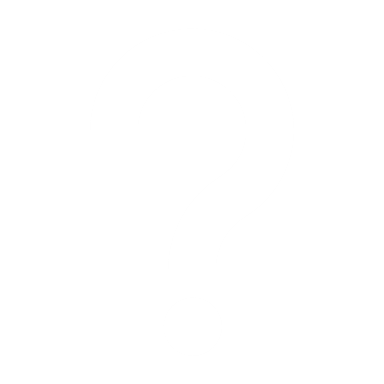 Once you have this information, you can pitch the relevant stats and figures based on what the funder wants to achieve (e.g., reduce NHS costs, prescriptions, co-morbidities, waiting lists for surgery, pressure on GPs), and hone your argument to fulfil the funders’ organisations remit and aims.Showcasing the evidence for the need of ESCAPE-pain is an important step in applying for grant funding. Using secondary data is not enough to show the importance, therefore, capturing the evidence of need through primary data is key, for example, qualitative and quantitative data collected through surveys, interviews, discussion groups or letters of support.One ICB used data from the Versus Arthritis MSK calculator to show the size of the patient problem in their area, and then data from NHS RightCare to show how much it currently costs to manage the population, the likely future projection of the size of local population, what that might cost, and possible savings achieved by implementing ESCAPE-pain.What is the purpose of ESCAPE-pain in your region/ patch?ESCAPE-pain contributes significantly to [input funding source key strategic objective(s)]. There are additional benefits to the health economy resulting from this in terms of community treatments, such as additional physiotherapy sessions, social care and reduced GP appointments, as well as medication savings from reduced painkiller use, better mental health, increased physical activity and socialisation.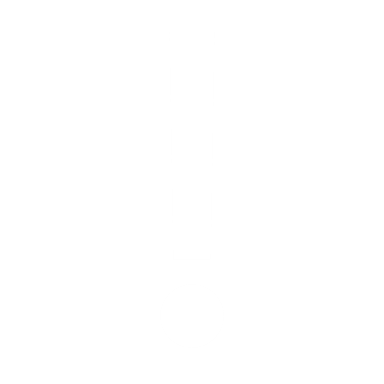 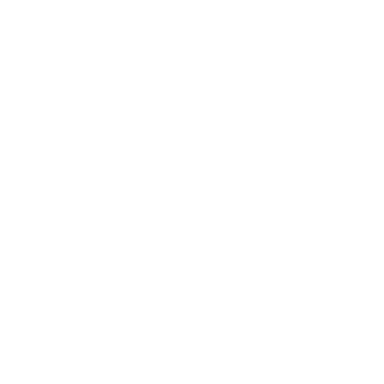 ESCAPE-pain also provides positive patient/participant outcomes:quality of life improvement score increased by [x]% pain improvement score increased by [x]%function improvement scores increased by [x]% sustained over [x] months[X] have started the ESCAPE-pain programme with a completion rate [of/ exceeding x]%.Participants/ patients have told us how this programme has changed their lives; they have become more mobile, independent, physically and socially active, and less reliant on medication.Patient feedback includes: [List testimonials]Costs to set up and deliver ESCAPE-painMany leisure providers use their leisure centres, utilising gym spaces and/ or studios (which are easier to manage and offer more privacy for participants). Some offer the programme from community halls which may require a small venue hire charge. Delivering ESCAPE-pain only requires simple, unsophisticated, inexpensive equipment that can be found in any exercise location, meaning no additional costs. However, all staff delivering the programme must attend the accredited training programme (costs are in the region of £300 per person).The decision to charge, and how much to charge, is at the discretion of the provider organisation and determined by its need to cover running costs and/ or break even.Where the programme is currently being charged to participants, costs range from £24 - £60 for the 12-session programme.Examples of funding models used by leisure/ community organisations include:local, regional or national grants to support programme facilitator costs and hall hire to subsidise the programme deliveryESCAPE-pain charged as an upfront cost (e.g., a successful collaboration between local healthcare providers, a local authority and leisure trust charged £36 per participant to cover the programme costs)ESCAPE-pain charged as an upfront cost for people referred from local MSK clinic, but costs refunded if a participant completes 80% of the programmeself-referrals are charged a non-refundable charge at the beginning of the programme.Subsidised membership of the leisure centreESCAPE-pain included in cost of leisure centre membershipprogramme charged as upfront cost but includes other benefits as part of the package such as free-swimming membership for the duration of the ESCAPE-pain programme or reduced rate for refreshmentsreduced-price leisure centre membership after completing the programmeSome leisure providers work with their local health system to receive referrals from GPs, MSK teams, Falls Prevention Services and Community Physiotherapists, health trainers, Community Health Ambassadors, local charities, Community Interest Companies (CIC), etc. To engage with these key stakeholders, establish referral pathways and encourage self-referrals, leisure providers have:promoted ESCAPE-pain as a programme that benefits patients of their health partners via GP forums, TeleHealth, linking with Versus Arthritis, targeted promotions on social media, health and wellbeing events, directly targeting health professionals and local councilorsdirectly targeted the public to encourage them to self-refer themselves (via newsletters, events, target marketing)created a webpage on their website, providing all of the information people needed to know (what the programme is, eligibility criteria, how it works, how they sign up and refer to it)created social media graphics, posters, banners, leaflets, decorative bunting, and staff t-shirts with their key message “Do you have knee or hip pain?”, to attract the attention of people with osteoarthritis, or people who may know someone that has osteoarthritis in GP surgeries, residential homes, hospitals, health centres, pharmacies, and community centresmade videos of ESCAPE-pain sessions in actioncollected testimonials from participants who had successfully completed ESCAPE-pain and were keen to champion its benefits to othersshared all this activity across social media and with their local press contactscharged a small fee that included a 6-week free gym membership as an incentive to make the programme sustainableThese promotional activities may have a cost, but they are often small and may be non-recurring.Scope statementScope statementThe funding requested is £[x] to deliver [x] ESCAPE-pain programmes over [X period] in [X location]. The programme will be offered in [X e.g. leisure provider centres/ community halls/ centres and/ or virtually] to ensure accessibility of ESCAPE-pain in local non-clinical settings for participants.To provide good access to these programmes [x] courses will be required per year providing [x] places. Taking into account allowance for training, venue hire and promotional activity, this will cost £[x].Cost savings The economic evaluation of ESCAPE-pain (Hurley 2007b, Hurley 2012) suggests that for every 1,000 participants who undertake ESCAPE-pain there are potential savings (2017-18 prices) of: £21,840 per/ annum in medication £64,140 per/ annum in community-based care (GP consultations, district nurse, social care contacts) £1.5m in total health and social care (hospital services – inpatients days; outpatients, A&E and other consultations) over 30 months after completing the programmeA proportion of savings are cash-releasing, but equally importantly save much needed clinical time. Return on Investment (ROI)Based on Public Health England’s (PHE) return on investment tool for musculoskeletal conditions, PHE calculated that for every £1 spent, ESCAPE-pain offers a healthcare savings return of £5.20.PHE also released 'Return on Investment of Interventions for the Prevention and Treatment of Musculoskeletal Conditions' stating there is an estimated net saving of £1,309.78 per patient who attends an ESCAPE- pain course. This is based on health care activity savings. If this funding is available, it would enable [x] people to complete a course giving an overall return on investment of £[x].Options for deliveryThe programme is currently being delivered in healthcare and in leisure settings, using a range of commissioning models. For ICB-commissioned activity, the most common arrangements are: the ICB contracts with the physiotherapy provider to deliver ESCAPE-pain in physiotherapy outpatient departments. Some contracts are a locally agreed “group tariff”, others operate under a “block” contract that specify expected number of participantsthe ICB contracts with the physiotherapy provider as described above, but the physiotherapy provider delivers the programme in a leisure centre. The leisure provider offers the venue without charge, and benefits from increased footfall during the programme and when participants continue to use the facilities after the programme. The leisure provider may instigate other “paid for” programmes to support participants after they have completed the programme or offer incentives to encourage participants to take up centre membershipthe ICB contracts with local authority to deliver ESCAPE-pain in a leisure setting and/ or community halls. The leisure providers use their own venue/ community halls and develop referral pathways with local physiotherapy departments, primary care services, Exercise on Referral (EoR) scheme and falls programmes etc., to facilitate easy referralFor ESCAPE-pain commissioned by local authority, the most common arrangements are:the local authority contracts with the leisure provider to deliver ESCAPE-pain in leisure settings and community halls. The leisure provider links with referral pathways from health professionals (GPs, nurses, physiotherapists), Exercise on Referral (EoR) routes, social prescribers and promotes self-referrals onto the programmeSustainability of impactFunders want to know how the impact will be sustained following the end of the funding period.It is important that you establish an ‘exit strategy’ for participants “graduating” from the programme to ensure the benefits gained are sustained and increase the return on investment. Some leisure operators have set up ‘post-ESCAPE-pain’ classes in response to demand from participants to help graduates maintain their physical activity or have offered subsidised gym memberships to encourage graduates to continue getting involved in physical activity in their communities. What can be offered will depend on what your organisations are willing to offer to incentivise people to remain active and generate revenue if needed. We would encourage you to be as imaginative as possible.Clinical departments have very limited ability to put in place activities, classes and programmes to help people sustain their activity levels, hence the benefits of the ESCAPE-pain programme. Clinical departments might consider linking with local leisure and community organisations to signpost participants to local activities and programmes that they might engage with.Risks, Issues and DependenciesFind below examples of events that can have an adverse impact if they occur.Find below examples of potential matters that need to be considered and addressed by the provider. These are risks that have already occurred and need to be addressed.Find below examples of other services or programmes that ESCAPE-pain depends on or are a beneficiary of programme outcomes.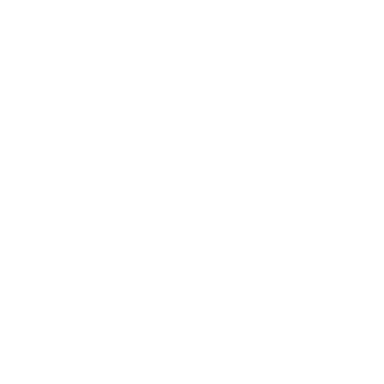 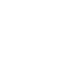 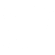 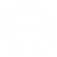 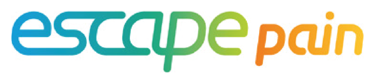 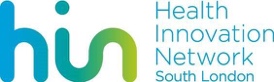 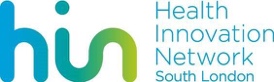 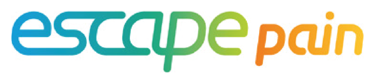 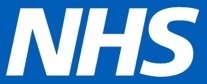 RisksLikelihoodImpactTotalPoor engagement with GPs meaning low referrals.Mitigated by awarding an activity-based contract, e.g., Courses will not run without a minimum of eight starters and the provider plans to oversubscribe by X% for each course due to reported drop off rates.COVID-19 poses a risk to the delivery of ESCAPE-pain.Infrastructure is in place to deliver the programme as an online course.Experience and skills gapContingency funding for training will therefore be considered to ensure more than two leisure staff are qualified to deliver the programme if there is absence due to sickness.Programme does not improve patient health as much as expected, leading to lower savings.IssuesMitigationOwnerPotential procurement of community physio services complicates this service.Close working with physio procurementDependenciesImpact on projectOwnerReprocurement of community physio services.Impact on other related services, potential confusion of pathway and referral for GPs.